铜仁市教育局中小学教师继续教育工程办公室文件铜继教办通〔2017〕207号 关于贵州省小学语文秦霞乡村名师工作室开展第二批跟岗学员跟岗研修活动的通知各区、县、自治县教育局，各市直学校：根据黔教办师〔2016〕88号文件精神和贵州省秦霞乡村名师工作室2017年年度工作计划，为充分发挥省级乡村名师工作室示范、带动与引领作用，培养小学语文学科骨干教师，结合市教育局要求，贵州省小学语文秦霞乡村名师工作室决定开展第二批跟岗学员跟岗研修活动。现将相关事宜通知如下：    一、跟岗学习内容与活动日程安排第一次：开班仪式、写计划、方案、观课、议课、上课、听讲座。（时间：2017年11月）第二次：上课、磨课、相互交流，同课异构、写教育教学反思，观课。（2017年12月）第三次：上汇报课、交流课、公开课，对本学科教育教学进行研究、探讨。（2018年3月、4月）第四次：总结经验、整理资料、上交相关材料，申请参加课题研究，加强自我研修，提高教育教学业务素质，增强驾驭课堂的能力。（2018年5月）二、参加人员贵州省小学语文秦霞乡村名师工作室第二批跟岗学员、成员、顾问（详见附件1、附件2）三、时间、地点1. 跟岗学习时间：2017年11月24日—2018年5月24日。2. 跟岗学习地点：思南县孙家坝小学四、食宿安排与报销说明跟岗期间食宿自理，住宿费、往返车旅费回原单位报销。五、工作要求1.各区、县、自治县教育局，各市直学校要及时做好相关通知工作。2.跟岗研修结束后，学员经工作室考核合格，报市教育局审核后由省名师管理办公室颁发结业证书。3.跟岗学员需按照秦霞名师工作室的要求，积极参加跟岗研修，认真完成跟岗任务。4.跟岗学员务必严格遵守中央八项规定，确保廉洁自律。附件：1.工作室组成人员信息统计表          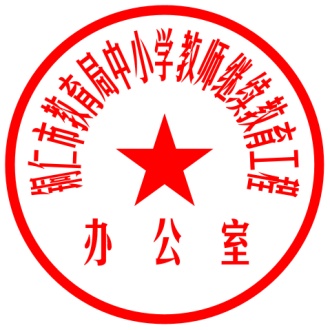       2.工作室跟岗学员信息统计表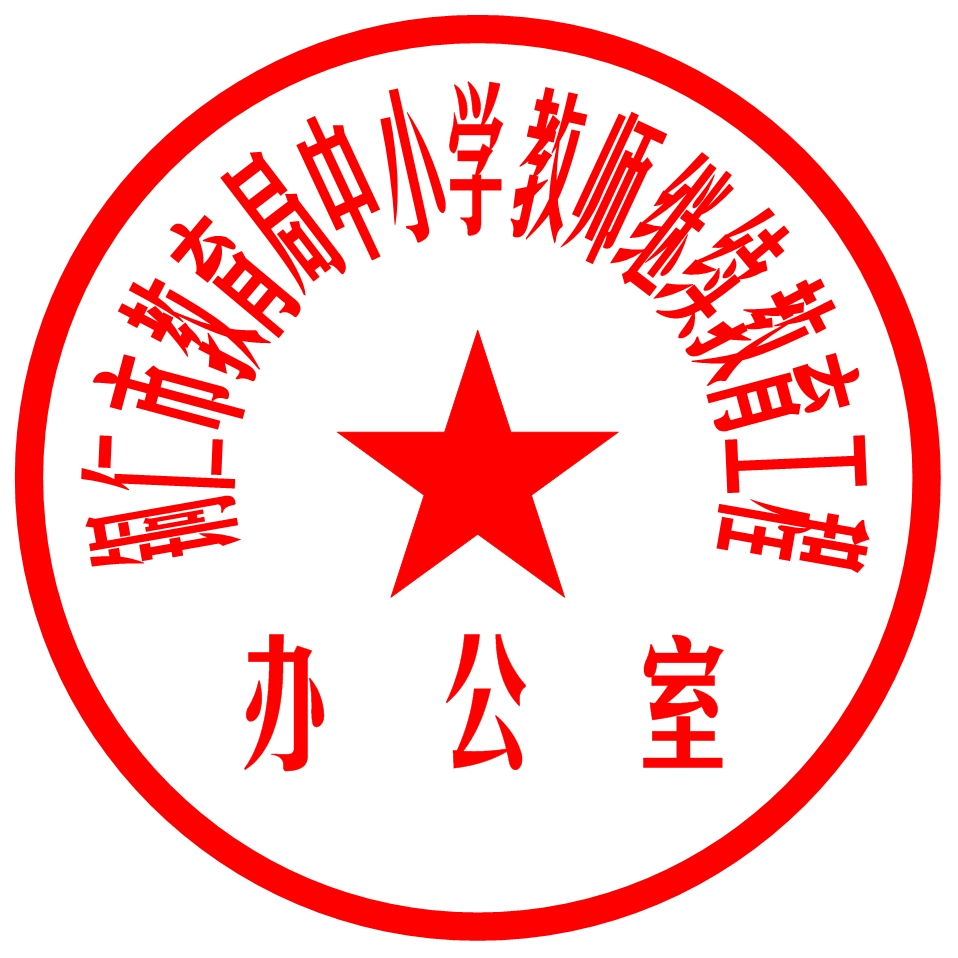        铜仁市教育局中小学教师继续教育工程办公室                      2017年11月17日附件1:贵州省小学语文秦霞乡村名师工作室顾问及成员信息统计表附件2：贵州省小学语文秦霞乡村名师工作室跟岗学员信息统计表类别姓名出生年月工作时间学历任教学科专业技术职务骨干教师称号工作单位顾问王凌1969.041992.08本科初中语文中学语文高级教师省级骨干教师、市级骨干教师、市级专家库成员思南县教育局教研室顾问杨红英1974.111992.08本科语文中小学高级教师思南县教育局教研室工作室成员刘华樱1982.092001.08本科语文中小学一级教师市级骨干思南县第三小学工作室成员张毕华1980.101999.08本科语文中小学一级教师校级骨干思南县第四小学工作室成员张玉洁1982.062000.08本科语文中小学一级教师市级、县级骨干思南县田秋小学工作室成员何叶1982.072002.09大专语文中小学一级教师镇级骨干思南县孙家坝小学工作室成员田强1971.071990.08本科语文中小学一级教师镇级骨干思南县孙家坝小学助理黎芳1982.022001.08本科语文中小学一级教师镇级骨干思南县孙家坝 小学序号姓名性别出生年月职称/职务从教学科何级骨干教师单位身份证号手机电子邮箱备注1赵亚玲女1984.05小学一级语文镇级思南县孙家坝小学522225198405087529151216921521060014516@qq.com2汪萍女1979．12小学一级/教务处副主任语文县级思南县邵家桥小学522225197912057223137656225582628379282@qq.com3何曼艳女1982．02小学一级语文思南县大坝场小学522225198202220043151859388211483379QQ.com4李勇凤女1984．01小信二级语文思南县田秋小学52222519840120002918785600780649110155@qq.com5杨玲玲女1981.07小学一级语文市级思南县酸汤小学522225198107080046182866389332214604231@qq.com6张旭女1982.11小学一级/教科室副主任语文思南县第一小学5222251982112800211508627869865719444 qq.com7毛晓红女1979.09小学一级语文思南县邵家桥小学522225197709159064152864380162065689332 qq.com8.黎海艳女1982.05小学二级语文镇级思南县孙家坝小学522225198205020020138856010022097601064 qq.com9张雪艳女1981.06小学一级语文思南县孙家坝小学522225198106090023159856701822415744233 qq.com10刘宗平女1980.10小学二级语文思南县孙家坝小学522225198010140049138856156242745232097 qq.com11张翠平女1971.12小学一级数学思南县孙家坝牌坊小学522225197112043288137215723281565519916 qq.com12谢丽娟女1974.04小学一级语文思南县第四小学522225197404020029136381106392775616753 qq.com13田景婵女1979.11小学一级语文思南县孙家坝小学522225197911166022187229119023374511618 qq.com14兰凤仙女1975.05小学一级语文思南县邵家桥小学522225197505115422151858860891005365889 qq.com15秦智香女1980.03小学一级语文思南县邵家桥镇上头坝小学52222519800311002818285631558sjqth@126.com16张乾男1982.07小学二级语文思南县泥溪育才学校52222519820725321513885605358kingry7198@qq.com17田友生男1983.09小学一级语文思南县思林乡合联小学5222251981092263361398585931713985859317@163.com18李明权男1973.09小学一级数学思南县孙家坝小学522225197309193650136685662462068921675@qq.com19罗 芬女1968.01小学一级语文思南县孙家坝小学522225196801123641137215767402177836205@qq.com